VÄLKOMMENtill barngymnastiken Vårtermin 2024Träningstider: Onsdagar 17.00 - 17.55 med början 10 jan och Avslutning 24 aprilUppehåll: V8 samt V13Lite praktiskt:Träningen är föräldrafri. Anhöriga - är vid första tillfället välkomna att sitta med - sedan väntar alla anhöriga utanför salen eller kommer tillbaka för att hämta upp. Detta är för barnets säkerhet. Är man helt ny är det tillåtet att ta med en anhörig in vid första träningen. Vi kommer checka av alla gymnaster utanför ingången, för att minska trängsel inne i korridoren.
Alla gymnaster tvättar händerna samt toalettbesök innan de går in i salen.*Den sista gången kommer vi att ha en liten avslutningsuppvisning och då är nära och kära välkomna att titta, mer info kommer längre fram.*Innan 17;00 behöver vi förbereda och ta fram redskap. Då går det bra att vänta utanför hallen tills ledare öppnar och släpper in. *Barnen ska ha med sig vattenflaska (max 2 dl), lämpliga skor (eller vara barfota) Det är inte bra att springa med bara strumpor.*Om det finns något som vi ledare behöver veta (som tex allergi, ADHD) så upplys oss så vi är medvetna!*Om man sitter med inne i hallen under gymnastiktimmen råder mobilförbud.
*Vi kommer att följa barnen till omklädningsrummen 17.55 då gympan är slut. Utgång sker via nödutgången längst ner i korridoren. Om ni blir sena vid hämtning meddela 0706179740.*Mycket information kommer komma ut på vår facebook sida Ödåkra IF Gymnastik samt informationslappar. 
Vi hoppas på en riktigt rolig gymnastiktermin tillsammans med er! Välkomna!Ledarna:My, Engla, Lovisa, Luna, Nova, Vera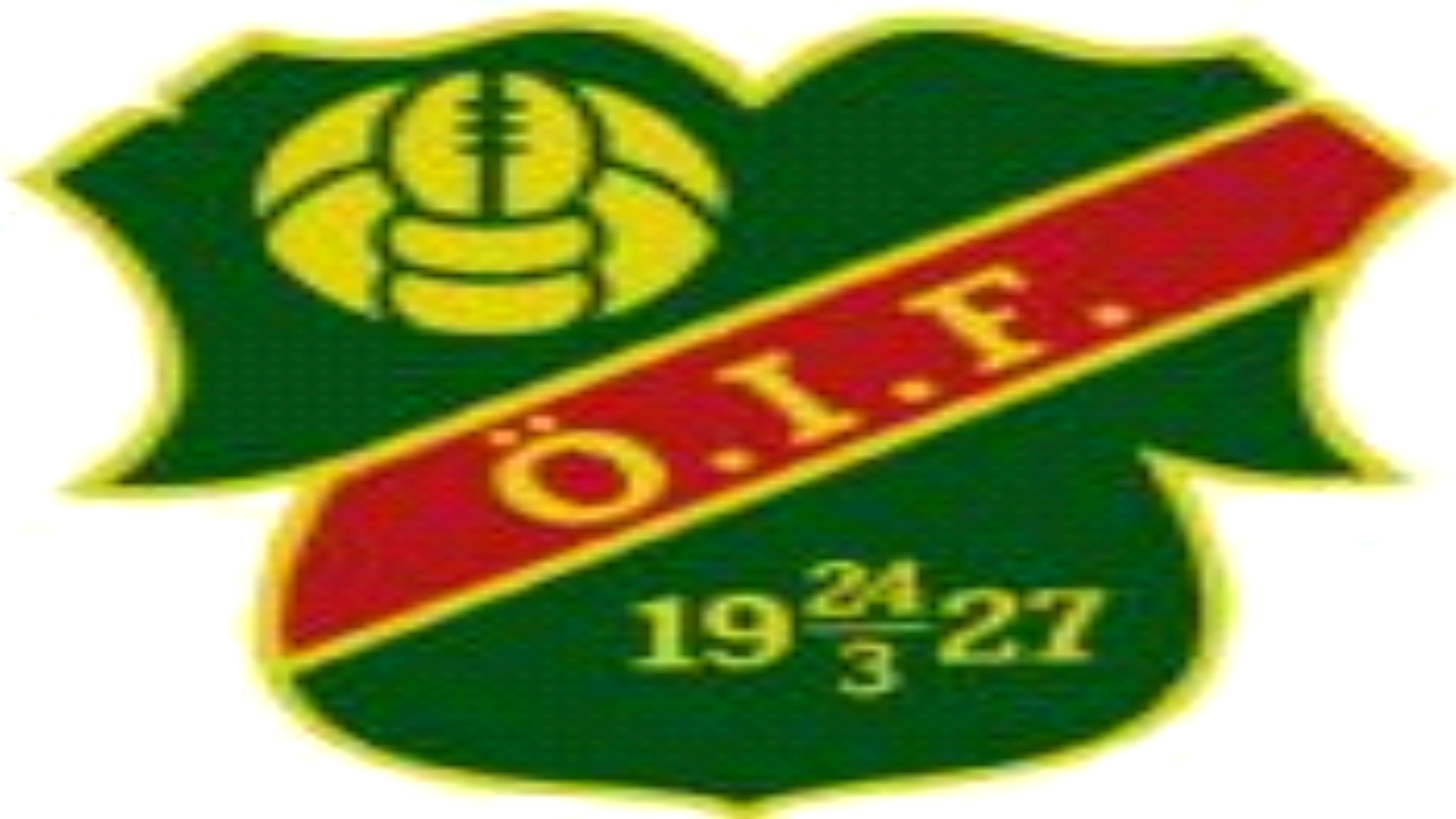 